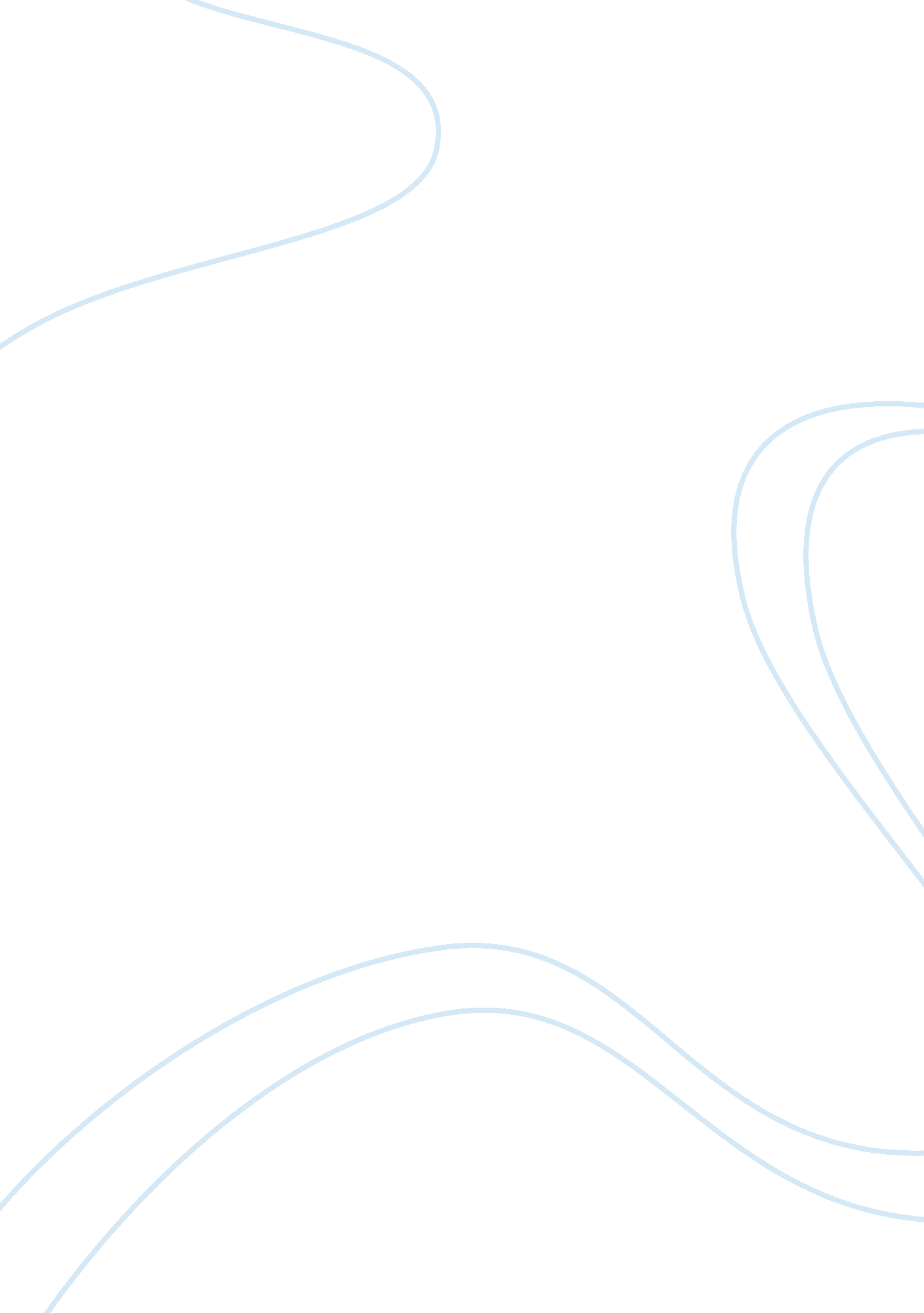 Tnpsc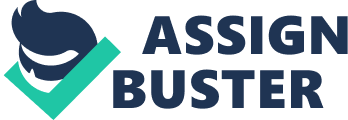 FreeJobAlert. comGovernment | Bank | IT Freshers jobs | Walkins * Home?  * All India Govt Jobs?  * State Govt Jobs?  * Bank Jobs?  * Teaching Jobs?  * IT Jobs?  * IT Walkins?  * Engineering Jobs?  * Railway Jobs?  * Police/Defence Jobs? ? ? ?  Dear FreeJobAlert users always type . Com after Freejobalert . Beware of duplicate websites with FreeJobAlert name. AdvertisementNotifications * Latest Notifications * Upcoming Notifications Latest Announcements * Exam Results * Interview Results * Interview Schedule * Exam Date Reminder * Written Marks * Admit Card / Call Letter To Be Announced Later * Exam Results * Interview Results * Interview Schedule * Exam Date Others * Cutoff Marks & Answer Key * Eligibility * Syllabus * Exam Pattern & Selection Process * Previous Papers * Interview Questions Advertisement————————————————-Top of FormBottom of FormGet Free Job Alerts on your Mobile by SMS- Subscribe now TNPSC Group 4 Exam Syllabus TNPSC Group 4 Exam Syllabus: Tamil Nadu Public Service Commission ??“ TNPSC conducts Group 4 exam for the recruitment of various vacancies in Tamil Nadu State Govt Departments. Selection is based on written examination & Oral Test. TNPSC Group 4 Exam syllabus is mentioned below??¦Syllabus: I. General Knowledge: 1. GENERAL SCIENCE: Will Cover General appreciation and understanding of Science including matters of everyday observations and experience as may be expected of a well educated person who has not made any special study of any scientific discipline. The questions shall be from topics- in Physics, Chemistry and Biology viz.,. Scientific Laws, Scientific instruments, Inventions and Discoveries. Scientists and their contributions. Human Physiology, Diseases, their cause, cure and prevention, DietBalanced diet, human Genetics, Animals, Mammals and Birds, Environment and Ecology. Elements and Compounds. Acids, Bases and Salts and allied Subjects, Motion, Newtons Laws of Motion ??“ Properties of Matter, Electricity, National Laboratories and other related topics. 2. HISTORY OF INDIA: Dates and events relating to indus Valley Civilisation, Vedic, Aryan and Sangam Age, Maurya Dynasty, Buddhism and Jainism, Guptas and Vardhanas, Pallavas, Cholas and Pandias, Sultanate and Mughal Period. Advent of European powers specially the British and other related topics. 3. GEOGRAPHY OF INDIA: Earth, Motions of Earth, Rotation and Revolution and their effects, Structure of Earth, Natural regions of India, Weather, Monsoon and Climate. Rainfall, Natural Calamities, Indian Towns and Places, Hill Stations, National parks, Major Ports, Crops and Minerals, Location of Major Industries, Forests and Wildlife, Population distribution in India and other related topics. 4. ECONOMICS AND COMMERCE: Agriculture, Major crops and crop pattern in India, Industrial Development, Major medium, small scale and cottage Industries of Tamil Nadu. Village and Rural Development in India. Housing, Drinking water and other developmental schemes ??“ price policy, Inflation, population and unemployment problems, imports and exports. 5. INDIAN POLITY: Indian Consitution, Salient features, citizenship, elections, Parliament and State Legistature, Executive set up of States, Judiciary system, Local self Governments, Centre ??“ State Relations, Language Policy, Foreign policy. 6. INDIAN NATIONAL MOVEMENT: National freedom movement and attainment of independence -contribution of National Leaders like Bal Ganga Dhar Tilak, Gopalakrishna Gokhale, Dada Bhai Nauvroji Mahatma Gandhi, Jawaharlal Nehru and others ??“ Role of Tamil Nadu in Freedom Movement, Bharathiyar, V. O. C, Subramaniya Siva, Rajaji and others. 7. CURRENT EVENTS: Latest development in Science and technology. II. General English: 1 Match the following words and Phrases given in Column A with their meanings in Column B2 Choose the correct ??? Synonyms??™ for the underlined word from the options given3 Choose the correct ??? Antonyms??™ for the underlined word from the options given4 Select the correct word (Prefix, Suffix)5 Fill in the blanks with suitable Article. 6 Fill in the blanks with suitable preposition7 Select the correct Question Tag8 Select the correct Tense. 9 Select the correct Voice10 Fill in the blanks (infinitive, Gerund, participle)11 Identify the sentence pattern of the following sentence (Subject, Verb, Object ??¦)12 Change the following:- (Verb into Noun, Noun into Verb, Adjective into Adverb)13 Fill in the Blanks with correct ??? Homophones??™14 Find out the Error (Articles, prepositions, Noun Verb Adjective, Adverb)15 Comprehension16 Select the correct Sentence17 Find out the odd Words, (Verb, Noun, Adjective, Adverb)18 Select the Correct Plural Forms19 Identify the sentence (Simple, Compound, Complex Sentence)20 Indentify the correct Degree. III. General Tamil: Click here for General Tamil SyllabusClick here for TNPSC Group 4 Eligibility DetailsClick here for TNPSC Group 4 Selection Procedure Click here for TNPSC Group 4 Exam PatternOther posts you might be interested in: 1. APPSC Group 4 Exam Syllabus Details 2. TNPSC Group 4 Notification 2012 ??“ Apply Online for 10718 Various Vacancies 3. TNPSC Group 8 Notification 2012 ??“ Apply Online for 75 Executive Officer Vacancies 4. TNPSC Results 2012 ??“ Drugs Insp, Jr Analyst & Phenyle Asst Exam Results 5. APPSC Group 2 Exam Syllabus Details Tags: Tnpsc jobs, tnpsc results2 Responses to ??? TNPSC Group 4 Exam Syllabus??? * thatchaeni. k says: May 10, 2012 at 5: 14 pmPlease say about the details. Reply * Neelam says: May 11, 2012 at 10: 05 [email protected] per the notification, the candidates who possess SSLC or its equivalent qualification with eligibility to Higher Secondary Courses of Studies are eligible to apply for Group-4 exams. Reply * Renuka says: April 29, 2012 at 5: 46 pmBrilliantly collected information.. Thank you sir. . for giving such a nice info once again Thanks a lot, Regards, TNPSC Group 4 Recruitment 2012Reply Leave a ReplyClick here to cancel reply. ————————————————-Top of FormName (required)Mail (will not be published) (required)WebsiteSubmit Comment Bottom of Form Share: | | | Free E-mail Job Alerts ————————————————-Top of FormEnter your email address: Delivered by FeedBurnerBottom of FormAdvertisementLATEST EXAM RESULTS * Nuclear Fuel Complex ??“ Stipendiary Trainee Cat II Written Exam Results * TNPSC Results 2012 ??“ Drugs Insp, Jr Analyst & Phenyle Asst Exam Results * ITBP Result 2012 ??“ SI & Insp/Hindi Translator Written Exam Results * IOB Results 2012 ??“ Short Listed Candidates for PO Interview * CRPF Results 2012 ??“ CT (GD) Written & CT (Tech & Tradesman) Final Results view moreLATEST INTERVIEW RESULTS * UPPCL Results 2012 ??“ Technician Gr-II (Electrical) Final Results * SCCL Results 2012 ??“ Mining Graduate Trainee & Sr Inspector Final Results * ESIC Results 2012 ??“ Paramedical staff & Sr Residents Final Results * BHEL Results 2012 ??“ Translation Asst Final Results * CRPF Results 2012 ??“ CT (GD) Written & CT (Tech & Tradesman) Final Results view moreLATEST IT INTERVIEW/TECHNICAL QUESTIONS * Meghdot Edutech careers 2011 * S1 Services careers 2011 * ZMQ Software Systems careers 2011 * . Net Interview Questions * ADO. NET Interview Questions view moreLATEST IT PLACEMENT PAPERS * L&T Infotech Careers 2012 * Ness Technologies Careers 2012 * HCL Technologies Careers 2012 * Tech Mahindra careers 2012 * Wipro Technologies Careers 2012 view moreRECENT POSTS * Vijaya Bank PO (Probationary Assistant Managers) Selection Procedure Details * Vijaya Bank PO (Probationary Assistant Manager ) Eligibility Details * UCO Bank Recruitment 2012 ??“ Clerk Notification, Eligibility, Selection Process, Call letter, Results Details * IBPS Specialist Officers ??“ Notification, Online Application, Call Letter, Result, Score Card & Other Complete Details * IBPS Specialist Officers Eligibility Details * IBPS Specialist Officers Exam Pattern Details * IBPS PO/MT 2012 ??“ Notification, Online Application, Call Letter, Result & Other Complete Details * IBPS Clerk 2012 ??“ Notification, Online Application, Call Letter, Result & Other Complete Details * SBI Admit Card/Call Letter 2012 ??“ Clerk Exam Call Letter Download Now Find FreeJobAlert onNotice: Always type . Com after Freejobalert . Beware of duplicate websites with FreeJobAlert name. Freejobalert. Com is the ONLY Official website of FreeJobAlert Policy ? ?  Contact Us Copyright ?© 2010-2012 FreeJobAlert ?„?. com All Rights Reserved. FreeJobAlert. com provides free job alert service to job seekers in India on latest government jobs, on study material and on video lessons with online test. To get free job alert daily subscribe to our email and SMS services. Read more: TNPSC Group 4 Notification 2012 ??“ Apply Online for 10718 Various Vacancies | FreeJobAlert. com http://www. freejobalert. com/tnpsc-group-4-notification/56474/#ixzz1vWnBztwX 